Quiz obejmujący zagadnienia z zakresu kultury Wielkiej Brytanii i Stanów Zjednoczonych. Dotyczy on wielu zagadnień – historii, geografii, kultury, polityki i innych.The national symbol of the USA is:Adams John was .................... US President.The United States of America consists of:Basketball – the popular indoor sport was invented in:The capital city of Northern Ireland is:The highest mountain in Britain is:The Big Apple is a popular name for:What is the official home of the British royal family?Britain’s oldest university is:Windy City is the popular name of:Columbus Day - an American public holiday is held on to honour Christopher Columbus on:The Welsh name for Wales is:The place which holds the US's gold bullion is called:The ship that took a group of English settlers to Plymouth, Massachusetts in the US in 1620 was:The longest river in the US is:The emblem of Ireland (Northern Ireland) is:The national flag of Great Britain is called:What was the world’s first national park created in 1872?What is the name of King Arthur's sword?What is the biggest American state?Donkey,Bald eagle,Elephant.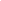 the first,the second,the third.49 states,50 states,51 states.the USA,Australia,England.Dublin,Cardiff,Belfast.Mount Rushmore,Ben Nevis,Scafell Pike.Los Angeles,Detroit,New York.Holyrood Palace,Royal Ascot,Buckingham Palace.Cambridge,Oxford,London University.Chicago,Phoenix,Atlanta.September 2,October 12,December 2.Cymru,Cumbria,Cumberland.Fort Sumter,Fort Knox,Wall Street.Mayflower,Queen Elizabeth,Queen Mary.Mississippi,Yukon,Missouri.Leek,Rose,Shamrock.Old Glory,Union Jack,Union Square.Snowdonia National Park,Yosemite National Park,Yellowstone National Park.Excalibur,Excavator,Exchequer.Texas,Alaska,California.